    KАРАР                                                                                ПОСТАНОВЛЕНИЕ            08 апрель 2019й                                 № 26                              08 апреля 2019гО внесении дополнений в постановление Администрации сельского поселения Сандугачевский сельсовет муниципального района Янаульский район Республики Башкортостан от 10 декабря 2018 года № 64 «Об утверждении порядка осуществления Администрацией сельского поселения Сандугачевский сельсовет муниципального района Янаульский район Республики Башкортостан бюджетных полномочий главных администраторов доходов бюджетов бюджетной системы Российской Федерации»         В целях своевременного зачисления в бюджет сельского поселения Сандугачевский сельсовет муниципального района Янаульский район Республики Башкортостан безвозмездных поступлений Администрация сельского поселения Сандугачевский сельсовет ПОСТАНОВЛЯЕТ:         1. В приложение № 1 постановления Администрации сельского поселения Сандугачевский сельсовет муниципального района Янаульский район Республики Башкортостан от 10 декабря 2018 года № 64 «Об утверждении порядка осуществления Администрацией сельского поселения Сандугачевский сельсовет муниципального района Янаульский район Республики Башкортостан бюджетных полномочий главных администраторов доходов бюджетов бюджетной системы Российской Федерации» внести следующие дополнения:        дополнить кодами бюджетной классификации:        791 2 02 49999 10 7220 150 «Прочие межбюджетные трансферты, передаваемые бюджетам сельских поселений (на предоставление социальных выплат молодым семьям на приобретение (строительство) жилого помещения)».  2. Контроль за исполнением настоящего постановления оставляю за собой.Глава сельского поселения                                                 Т.Ш.КуснияровБАШKОРТОСТАН  РЕСПУБЛИКАҺЫЯҢАУЫЛ  РАЙОНЫМУНИЦИПАЛЬ РАЙОНЫНЫҢҺАНДУFАС  АУЫЛСОВЕТЫ АУЫЛ БИЛӘМӘҺЕ  ХАКИМИӘТЕ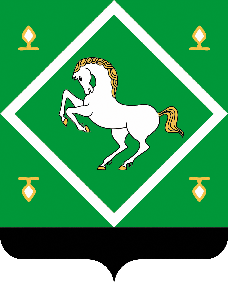 АДМИНИСТРАЦИЯСЕЛЬСКОГО ПОСЕЛЕНИЯСАНДУГАЧЕВСКИЙ СЕЛЬСОВЕТМУНИЦИПАЛЬНОГО  РАЙОНАЯНАУЛЬСКИЙ РАЙОНРЕСПУБЛИКИ БАШКОРТОСТАН